ГБУ ЛО «ФОНД ИМУЩЕСТВА ЛЕНИНГРАДСКОЙ ОБЛАСТИ»При поддержке: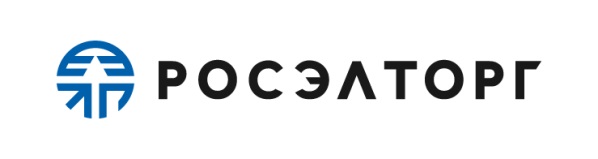 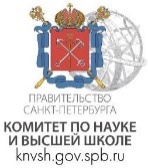 С Е М И Н А Р«ЭЛЕКТРОННОЕ АКТИРОВАНИЕ В 2022 ГОДУ»Ссылка на регистрацию:https://b24-bblgsk.bitrix24.site/crm_form_yvdfe/Адрес проведения: Санкт-Петербург, ул. Смольного, д. 3, актовый зал 3-136«26» августа 2022 г.Начало в 10:00Время началаТема выступленияСпикер10:00-10:05                              Приветственное словоПшигоцкая Наталья СергеевнаИ.о. председателя Комитета государственного заказа Ленинградской области10:05-10:30Функциональные особенности площадки Росэлторг;Сервисы для оптимизации рабочего процесса (Проверка документов, расчёт НМЦК, проверка ОКПД2 и т.д.)КостиковАлександр ВладимировичРуководитель направления Департамента по работе с органами государственной власти в Ленинградской области(АО «ЕЭТП»)10:30-11:10Работа в автоматизированной информационной системе «Государственный заказ Ленинградской области»Галиуллина Татьяна ВалерьевнаБФТ-Холдинг - российский разработчик программных продуктов и заказных решений для государственного сектора России11:10-12:40Электронное актирование: общие положения;Ключевые разъясняющие документы;Основные моменты в работе заказчика с УПД;Порядок выделения и оплаты этапов в контракте;Применение независимого регистратора при эл.приемке ТРУ.АмбросовАнатолий ИгоревичЭксперт в сфере торгов, Начальник сектора закупок Комитета по науке и высшей школе г. Санкт-Петербурга12:40-13:00Сессия вопросов и ответов.Сессия вопросов и ответов.